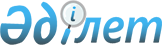 О дополнительных меpах по пpиватизации имущества госудаpственных сельскохозяйственных, заготовительных, пеpеpабатывающих и обслуживающих пpедпpиятий агpопpомышленного комплекса
					
			Утративший силу
			
			
		
					УКАЗ Пpезидента Республики Казахстан от 5 маpта 1993 г. N 1137. Уратил силу - Указом Президента РК от 4 сентября 2001 г. N 677 ~U010677.



          В целях стабилизации экономики агропромышленного комплекса, 
создания более благопрятных условий для широкомасштабной приватизации 
в соответствии с Национальной программой разгосударствления и
приватизации в Республике Казахстан на 1993-1995 годы (II-ой этап),
быстрейшего формирования рыночной инфраструктуры и эффективного 
использования имеющегося производственного потенциала и в развитие Указа 
Президента Республики Казахстан "О неотложных мерах по приватизации
имущества государственных сельскохозяйственных, заготовительных,
перерабатывающих и обслуживающих предприятий агропромышленного 
комплекса" от 8 февраля 1992 года N 616 (САПП Республики Казахстан, 
1992 г., N 4, ст. 56), постановляю:




          1. Государственному комитету Республики Казахстан по
государственному имуществу, его территориальным комитетам с участием
Министерства сельского хозяйства Республики Казахстан и других
заинтересованных организаций, а также органов исполнительной власти на 
местах завершить в 1993-1995 годах разгосударствление и приватизацию
предприятий агропромышленного комплекса.




          2. Установить, что приватизация имущества совхозов и других 
государственных сельскохозяйственных предприятий осуществляется по 
инициативе собственника преимущественно путем продажи его членам
трудовых коллективов с определением имущественных долей (паев) каждого.




          Работники и пенсионеры приватизируемого хозяйства при выкупе 
имущества могут использовать начисленные им жилищные купоны как платежные
средства. При этом до 75 процентов от цены продажи имущества 
сельскохозяйственного предприятия может быть оплачено этими купонами.
Владельцам имущественных паев выдается свидетельство о праве 
собственности.




          Владельцы паев имеют право путем добровольного объединения 
земельных и имущественных паев, а также на базе структурных
подразделений сельскохозяйственных предприятий (отделений, бригад, ферм,
цехов) создавать малые предприятия, сельскохозяйственные 
производственные кооперативы, крестьянские хозяйства и их объединения, 
основывающиеся на частной собственности, с правами юридического лица.
В этих целях разрешается обмен между владельцами имущественных паев,
а также их продажа внутри хозяйства.




          Для сохранения сложившихся производственных связей, рационального
использования общей инфраструктуры, совместного выполнения некоторых
хозяйственных функций эти формирования на добровольной основе могут 
объединяться в ассоциации или объединения.




          3. При приватизации совхозов и других государственных 
сельскохозяйственных предприятий (кроме крупных животноводческих
комплексов, птицефабрик, тепличных хозяйств, учебно-опытных хозяйств 
ВУЗов и техникумов, опытных, селекционных станций, племенных заводов
и племенных совхозов, опытно-экспериментальных хозяйств
научно-исследовательских институтов, подлежащих акционированию) 
должно быть обеспечено безусловное право выхода из предприятия 
работника с выделением в установленном порядке земельной доли и
имущественного пая для организации крестьянского хозяйства.




          4. Признать в качестве основной формы преобразования 
заготовительных, перерабатывающих и обслуживающих предприятий
агропромышленного комплекса акционирование с созданием на их базе
акционерных обществ открытого типа. 
<*>



          Установить следующий порядок размещения акций (кроме 
предприятий-монополистов):




          а) не менее 51 процента от общего количества акций во
вновь создаваемых акционерных обществах продается инвестиционным
приватизационным фондам;
<*>



          б) 10 процентов акций безвозмездно передается членам коллектива,
а также лицам, вышедшим на пенсию с данного предприятия. Все эти акции
являются привилегированными;




          в) до 10 процентов акций может быть продано смежным предприятиям
по номинальной стоимости;




          г) остальные акции остаются в собственности государства и могут
быть реализованы в свободной продаже. 




          Сноска. В абзац первый и подпункт "а" пункта 4 внесены 
изменения - Указом Президента РК от 19 октября 1995 г. N 2553.




          5. Для предприятий - монополистов размещение акций осуществляется в
следующем порядке:




          а) не менее 40 процентов от общего количества акций во вновь
создаваемых акционерных обществах продается инвестиционным
приватизационным фондам. 
<*>



          б) 10 процентов акций безвозмездно передается членам трудового 
коллектива, а также лицам, вышедшим на пенсию с данного предприятия.
Все эти акции являются привилегированными;




          в) до 10 процентов акций может быть продано смежным предприятиям 
и иностранным инвесторам;




          г) контрольный пакет акций (не менее 35 процентов от общего
количества акций) и нераспределенные акции остаются в собственности
государства. Государственный комитет Республики Казахстан по
государственному имуществу определяет держателя государственного 
пакета акций. 




          Государственному комитету Республики Казахстан по антимонопольной
политике совместно с Министерством сельского хозяйства Республики
Казахстан до 1 апреля 1993 года разработать специальное положение по
определению предприятий-монополистов в агропромышленном комплексе.




          Сноска. Подпункт "а" пункта 5 - в редакции Указа Президента РК
от 19 октября 1995 г. N 2553.




          6. Определить, что диведенды, причитающиеся на акции,
находящиеся в государственной собственности, при необходимости могут быть
направлены по решению Государственного комитета Республики Казахстан
по государственному имуществу на строительство, реконструкцию и
техническое перевооружение акционерного агропромышленного предприятия.




        7. Государственному комитету Республики Казахстан по  
государственному имуществу с участием органов исполнительной власти
на местах предусмотреть проведение специальных конкурсов в рамках
программы малой приватизации по продаже сельскохозяйственным
товаропроизводителям объектов торговли и общественного питания для
развития фирменного обслуживания населения.




          8. Утратил силу - Указом Президента РК от 19 октября 1995 г. 
N 2553. 




          9. Предприятия, ранее переданные в коллективную собственность,
подлежат преобразованию в хозяйственные товарищества или
акционерные общества согласно Национальной программе разгосударствления
и приватизации в Республике Казахстан на 1993-1995 годы (II-ой этап).




          10. Возложить на Казахскую академию сельскохозяйственных наук
по согласованию с Государственным комитетом Республики Казахстан по
государственному имуществу, Министерством сельского хозяйства
Республики Казахстан и другими ведомствами агропромышленного 
комплекса отработку системы научного обеспечения и консультаций
проводимых преобразований, конкретных механизмов обеспечения
управляемости производством в реформированных хозяйствах и предприятиях.




          11. В связи с принятием настоящего Указа признать утратившими
силу пункты 3, 4, 5 и 12 Указа Президента Республики Казахстан 
"О неотложных мерах по приватизации имущества государственных
сельскохозяйственных, заготовительных, перерабатывающих и
обслуживающих предприятий агропромышленного комплекса " от 8 февраля
1992 года N 616.




        Президент
Республики Казахстан








					© 2012. РГП на ПХВ «Институт законодательства и правовой информации Республики Казахстан» Министерства юстиции Республики Казахстан
				